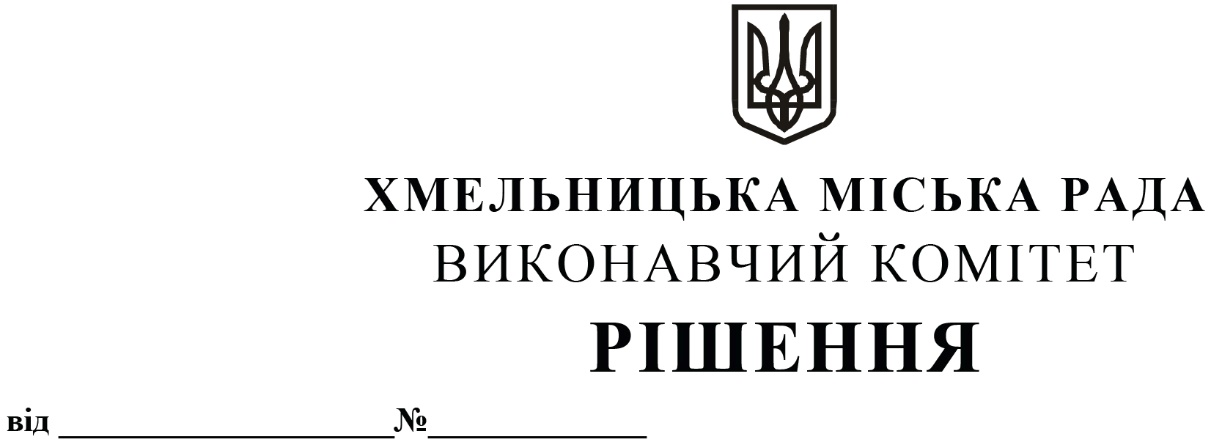 Про внесення змін в додаток до рішеннявиконавчого комітету міської ради від 10.05.2018 №344Розглянувши клопотання Хмельницького міського комунального підприємства «Муніципальна дружина» та з метою підвищення відповідальності фізичних та юридичних осіб за правопорушення у сфері благоустрою, торгівлі, громадського порядку, здоров'я людей, забезпечення ефективної роботи з профілактики правопорушень у вказаних сферах, керуючись Законом України «Про місцеве самоврядування в Україні», Кодексом України про адміністративні правопорушення виконавчий комітет міської радиВИРІШИВ:1. Внести зміни в додаток до рішення виконавчого комітету від 10.05.2018 №344 «Про надання повноважень посадовим особам на складання протоколів про адміністративні правопорушення», зі змінами від 27.06.2019 №577, виклавши додаток до рішення в новій редакції (додається).2. Контроль за виконанням рішення покласти на заступника міського голови                       В. Гончарука.Міський голова								О. СИМЧИШИНДодатокдо рішення виконавчого комітетувід 09.04.2020  № 327Перелік уповноважених посадових осіб Хмельницького міського комунального підприємства «Муніципальна дружина», які мають право складати протоколи про адміністративні правопорушення відповідно до ст. ст. 44-3, 152, ч. 1 ст. 154, ст.ст. 160, 175 -1 Кодексу України про адміністративні правопорушення.1. Директор — Цимбалюк Роман Сергійович.2. Заступник директора — Лоншаков Ігор Віталійович.3. Інспектор — Бульбан Сергій Олексійович.4. Інспектор — Гусак Максим Борисович.5. Інспектор — Ковбич Валерій Юрійович.6. Інспектор — Колоднюк Андрій Леонідович.7. Інспектор — Лебідь Василь Дмитрович.8. Інспектор — Лисенко Володимир Геннадійович.9. Інспектор — Логвин Олег Миколайович.10. Інспектор — Педосюк Сергій Володимирович.11. Інспектор — Пиріжок Віктор Володимирович.12. Інспектор — Сас Руслан Анатолійович.13. Інспектор — Семков Євген Ігорович.14.  Інспектор — Ткачук Микола Борисович.15. Інспектор — Олійник Олександр Євгенович.16. Інспектор — Яворський Віталій Васильович.Керуючий справами виконавчого комітету							Ю. САБІЙ